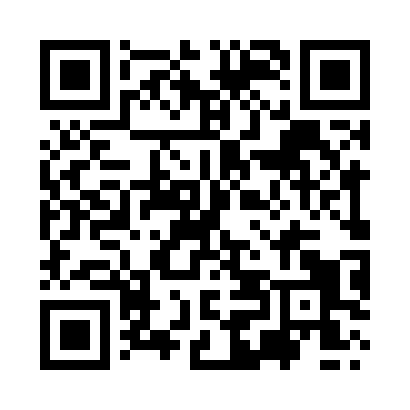 Prayer times for Bothal, Northumberland, UKMon 1 Jul 2024 - Wed 31 Jul 2024High Latitude Method: Angle Based RulePrayer Calculation Method: Islamic Society of North AmericaAsar Calculation Method: HanafiPrayer times provided by https://www.salahtimes.comDateDayFajrSunriseDhuhrAsrMaghribIsha1Mon2:514:311:106:559:4911:302Tue2:514:321:116:559:4911:303Wed2:524:331:116:559:4811:294Thu2:524:341:116:559:4811:295Fri2:534:351:116:559:4711:296Sat2:544:361:116:549:4611:297Sun2:544:371:126:549:4511:288Mon2:554:381:126:549:4411:289Tue2:564:401:126:539:4411:2810Wed2:564:411:126:539:4311:2711Thu2:574:421:126:529:4211:2712Fri2:584:431:126:529:4011:2613Sat2:584:451:126:519:3911:2614Sun2:594:461:126:519:3811:2515Mon3:004:471:136:509:3711:2516Tue3:014:491:136:509:3611:2417Wed3:014:501:136:499:3411:2318Thu3:024:521:136:489:3311:2319Fri3:034:531:136:489:3111:2220Sat3:044:551:136:479:3011:2121Sun3:054:571:136:469:2911:2122Mon3:054:581:136:459:2711:2023Tue3:065:001:136:449:2511:1924Wed3:075:011:136:439:2411:1825Thu3:085:031:136:429:2211:1726Fri3:095:051:136:419:2011:1627Sat3:105:071:136:409:1911:1628Sun3:105:081:136:399:1711:1529Mon3:115:101:136:389:1511:1430Tue3:125:121:136:379:1311:1331Wed3:135:141:136:369:1111:12